Csatornaventilátor EPK 22/6 ACsomagolási egység: 1 darabVálaszték: 
Termékszám: 0086.0610Gyártó: MAICO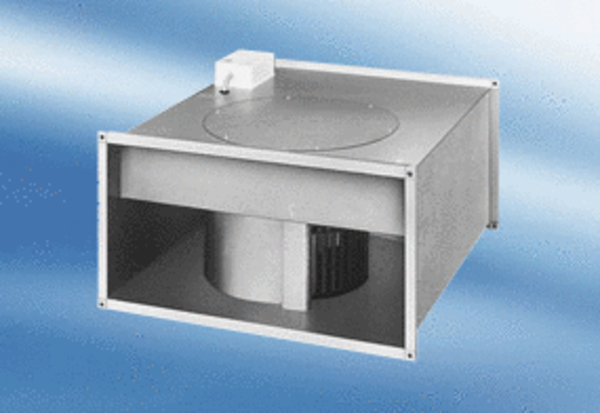 